附件4小微企业质量管理体系认证提升行动企业调查问卷填写说明：1.本调查问卷的组织单位是国家市场监督管理总局认证监督管理司，填报对象是地方市场监管部门组织发动参与小微企业质量管理体系认证提升行动（以下简称提升行动）的所有帮扶企业。2.本调查问卷的统计结果将作为评估各省（自治区、直辖市）提升行动工作成效的重要依据，同时也会对进一步推进提升行动提供重要帮助。因此，请企业积极配合，按照问卷填写要求，认真、准确、如实填写。感谢您的理解与支持！3.问卷填报采用第三方软件，确保企业和个人信息不外传，不用于其他用途。4.为提高问卷结果的全面性、准确性，请企业负责人填写本问卷。5.问卷采用在线填写形式，可通过手机扫描下方二维码或者点击链接进入填写界面链接：https://www.wjx.cn/vm/wVCpNlE.aspx#二维码：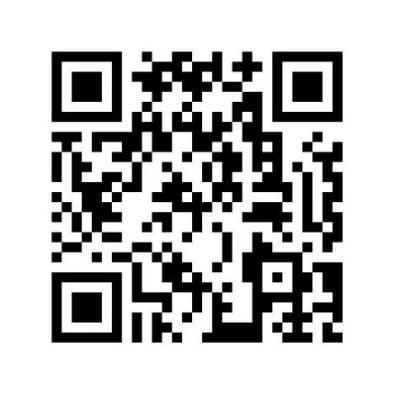 注：为评估提升成效的持续性，填写问卷的企业包括提升行动实施以来，地方市场监管部门组织帮扶的所有企业，不仅限于2022年新增帮扶的企业。仅参与培训、尚未得到精准帮扶的企业不填写问卷。一、基本信息贵单位基本信息[矩阵文本题] *2.贵单位所属认证行业分类： [单选题] *_________________________________3.贵单位是否获得了ISO9001质量管理体系认证证书？ [单选题] *4.贵单位首次获得ISO9001认证证书的时间 [填空题] _________________________________贵单位参与提升行动的时间6.帮扶贵单位开展提升行动的认证机构是_________________________________（请填写认证机构全称） [填空题] *二、提升效果7.通过参与提升行动，您认为贵单位的提升效果如何？ [单选题] *8.通过提升行动，您认为贵单位在哪些方面获得了提升？（按照提升效果进行选择，最多选择8项） [多选题] 9.经营业绩方面，贵单位通过提升行动获得的提升数据如何？（注：企业可根据自身情况从①—④中选择填写，选项可全部填写，可部分填写，也可补充填写）① 企业年度营收增长______%;②企业年产品销量增长______%；③企业年产品销售额增长______%；④____________（其他指标）同比增长（下降）______%。 [填空题]10.成本控制方面，贵单位通过提升行动获得的提升数据如何？（注：企业可根据自身情况从①—③中选择填写，选项可全部填写，可部分填写，也可补充填写）①企业利润率增长______%；②企业成本下降______%；③____________（其他指标）同比增长（下降）______%。 [填空题]11.产品质量方面，贵单位通过提升行动获得的提升数据如何？（注：企业可根据自身情况从①—③中选择填写，选项可全部填写，可部分填写，也可补充填写）①产品合格率提升______%；②成品转化率提升______%；③____________（其他指标）提升（降低）______%。 [填空题]12.客户满意度方面，贵单位通过提升行动获得的提升数据如何？（注：企业可根据自身情况从①—④中选择填写，选项可全部填写，可部分填写，也可补充填写）①消费者满意度提升______%；②第三方测评满意度提升______%；③消费者争议或投诉数量同比下降______%；④____________（其他指标）同比增长（下降）______%； [填空题]三、企业满意度13.贵单位对本次提升行动的整体满意程度？ [单选题] *14.在本次提升行动中，您对以下哪些方面比较满意？（请按照满意程度选择，最多选择五项） [多选题]*15.在本次提升行动中，您对以下哪些方面不满意或认为需要改进？ [多选题] *四、改进意见16.针对进一步做好提升行动，您还有哪些意见建议？ [填空题] _________________________________17.您对于提升行动还有哪些需求？ [填空题] _________________________________贵单位的企业负责人（问卷填写人）信息[矩阵文本题] *请准确填写，便于后期电话回访单位名称（请填写企业全称）________________________单位所在省市区________________________统一社会信用代码________________________制造业其他行业采矿业和采石业农业、林业和渔业食品、饮料和烟草回收业纺织品及纺织制品供电业皮革及皮革制品供气业木材及木制品供水业纸浆、纸及纸制品建设业出版业批发和零售业;汽车、摩托、个人及家庭用品修理业印刷业宾馆及餐馆焦炭及精炼石油制品的制造运输、仓储和通信业核燃料金融中介、房地产和租赁化学品、化学制品及纤维信息技术药品工程服务橡胶和塑料制品其他服务非金属矿物制品公共行政管理混凝土、水泥、石灰、石膏及其他教育基础金属及金属制品健康和社会工作机械及设备其他社会服务电和光学设备造船业航空航天其他运输设备其他类制造业①是，参与提升行动之前已获得证书②是，参与提升行动之后获得证书③否，已申请认证，正在认证过程中  (请跳至第5题)④否，打算近期申请  (请跳至第5题) ⑤否，暂不打算申请认证  (请跳至第5题)①今年首次参加②之前已参加，今年继续参加①提升非常明显②提升比较明显③提升不太明显 (请跳至第14题)质量意识提升管理制度更加规范完善工艺流程更加优化工作环境更加整洁安全创新能力提升数字化、智能化水平提升经营业绩提升成本下降产品质量水平提升客户满意度提市场信用增加其他。请简述_________________①很满意②比较满意③一般④不满意①宣传培训②政府服务措施③政府激励引导政策④认证机构专业能力⑤认证机构服务态度⑥认证机构持续跟踪服务⑦其他 ，请简述_________________请具体阐述满意的方面 [选填题]_________________________________①宣传培训②政府服务措施③政府激励引导政策④认证机构专业能力⑤认证机构服务态度⑥认证机构持续跟踪服务⑦其他，请简述   _________________请具体阐述不满意的方面 [选填题]_________________________________姓名:________________________联系电话：________________________